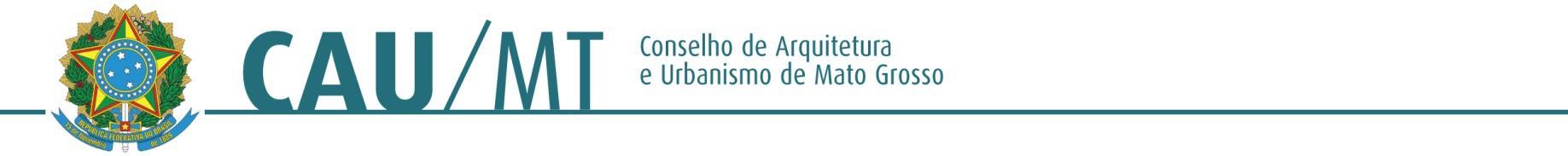 Comissão de Ensino e Formação Profissional do CAU/MTPROTOCOLO: 481903/2017INTERESSADO: Secretaria Geral do CAU/MTASSUNTO:Semana de Arquitetura de Primavera do LesteDELIBERAÇÃO Nº 36/2017 – CEF-CAU/MTA Comissão de Ensino e Formação do CAU/MT(CEF-CAU/MT), reunida ordinariamente em Cuiabá-MT na sede do CAU/MT, no uso das competências que lhe conferem o Art. 44 do Regimento Interno do CAU/MT, manifesta-se sobre assuntos de sua competência, mediante ato administrativo da espécie deliberação da Comissão de Ensino e Formação.DELIBEROU: A Comissão solicita a presença do Presidente Wilson para palestrar na Semana de Arquitetura da UNIC – Primavera do Leste, aproveitando a oportunidade da viagem e fazer um encontro com os profissionais da cidade (sábado de manhã).A Conselheira Lourdes Regina Reami pediu se o Presidente pode aproveitar e conversar com os profissionais de Campo Verde (na sexta-feira à tarde ou sábado à tarde no retorno).Cuiabá - MT, 28 de abril de 2017.WALESKA SILVA REIS   ______________________________________________Coordenadora da CEF–CAU/MTANA PAULA BONADIO LOPES_________________________________________Conselheira Suplente CEF-CAU/MTLOURDES REGINA REAMI ____________________________________________Conselheira Suplente CEF-CAU/MT